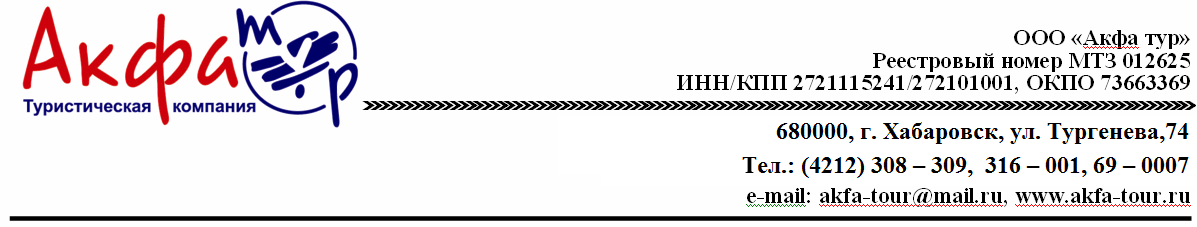 ТУР ВЫХОДНОГО ДНЯ — ШОП ТУР — ДИСНЕЙ ТУР в ТОКИО!!!!пакетный тур с АВИАБЛОКОМ Хабаровск-Токио-Хабаровскянварь-март 2020гг          S7 6441 KHV-Tokyo  11:55 13:35S7 6442 Tokyo-KHV 14:45 18:45Размещение в отеле Toyoko Inn Tokyo (блочные места)* За доп плату возможна замена отеля на 3,4,5 **В стоимость входит:-авиаперелет, авиаблок мест,  Хабаровск-Токио-Хабаровск с багажом 23кг+ручная кладь10кг-трансфер   аэропорт-отель-аэропорт, встречает с табличкой -размещение в отеле Токио  -завтраки Дополнительно:-экскурсии можно заказать дополнительно по запросу- страховка медицинская на 30000 долларов из расчета 100 рублей в деньКол-во
 днейДаты вылета1/2 DBLADL SGLCHD no bed3дн \ 2н
  Горящие даты26.01 -28.0102.02 -04.0204.02 -06.0209.02 -11.0216.02 -18.0218.02 -20.0223.02 -25.0225.02 -27.0201.03 -03.0303.03 -05.0308.03 -10.0333 500руб32 700руб40 200 руб24 000 руб3дн \ 2н
 3дн \ 2н
 4дн/3н
 Горящие даты20.02 -23.0227.02 -01.0305.03 -08.0337 700 руб37 000руб47 700руб24 000 руб4дн/3н
 4дн/3н
 12.03 -15.0342 300 руб37 200 руб52 000 руб24 000 руб  5дн/4нГорящие даты02.02 -06.0216.02 -20.0223.02 -27.0201.03 -05.0342 000руб41 300руб55 500руб24 000 руб  5дн/4н6дн \ 5н
 Горящие даты06.02 -11.0211.02 -16.0218.02 -23.0220.02 -25.0225.02 -01.0327.02 -03.0303.03 -08.0305.03 -10.0346 300руб45  700руб63 200 руб24 000 руб6дн \ 5н
 6дн \ 5н
 10.03 -15.03 12.03 -17.0319.03 -24.0351 300руб46 400руб67 700 руб24 000 руб8дн \ 7н 
 Горящие даты26.01 -02.0204.02 -11.0209.02 -16.0211.02 -18.0216.02 -23.0218.02 -25.0220.02 -27.0223.02 -01.0325.02 -03.0327.02 -05.0301.03 -08.0303.03 -10.0355 000руб54 400руб78 500 руб24 000 руб8дн \ 7н 
 8дн \ 7н 
 08.03 -15.0310.03 -17.0360 400руб55 500руб83 400 руб24 000 руб